ANNO SCOLASTICO 2020/2021DELIBERA n. 64 – Regolamento per Studenti Uditori Verbale n. 12 DEL 15/12/2020IL CONSIGLIO DI ISTITUTOVisto il DPR 275/99 ed in particolare l’art. 3;Preso atto del numero legale dei rappresentanti presenti;Visto l’ordine del giorno;Vista la proposta del Dirigente scolastico per adottare un Regolamento per studenti uditori; Considerata l’allegata proposta di Regolamento,DELIBERAdi APPROVARE all’unanimità il Regolamento per Studenti Uditori così come previsto nell’ALLEGATO 2 Verbale n. 12 DEL 15/12/2020Avverso la presente deliberazione è ammesso reclamo al Consiglio stesso da chiunque vi abbia interesse entro il quindicesimo giorno dalla data di pubblicazione all’albo della scuola. Decorso tale termine la deliberazione diventa definitiva e può essere impugnata solo con ricorso giurisdizionale al T.A.R. o ricorso straordinario al Capo dello Stato, rispettivamente nei termini di 60 e 120 giorni.   Il Segretario Verbalizzante                                                                                        Il Presidente CDI_____________________________                                                             _________________________________Modena________________ISTITUTO	PROFESSIONALE	STATALE SOCIO - COMMERCIALE - ARTIGIANALE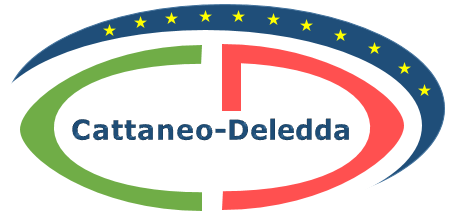 “CATTANEO  -  DELEDDA”     MODENAStrada degli Schiocchi  110 - 41124 Modena - tel. 059/353242C.F.: 94177200360	Codice Univoco: UFQMDM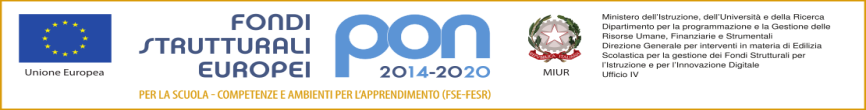 mail: morc08000g@istruzione .it	pec: morc08000g@pec.istruzione.it	http://www.cattaneodeledda.edu.itmail: morc08000g@istruzione .it	pec: morc08000g@pec.istruzione.it	http://www.cattaneodeledda.edu.it